О внесении изменений в решение Уржумской районной Думы от 15.11.2013 № 32/261  «Об утверждении Порядка управления и распоряжения имуществом, находящимся в муниципальной собственности муниципального образования Уржумский муниципальный район Кировской области.В соответствии с п. 5 ч. 10 ст. 35 Федерального закона от 06.10.2003 года № 131-ФЗ «Об общих принципах организации местного самоуправления в РФ», ст. 25 Устава муниципального образования Уржумский муниципальный район Кировской области, на основании рекомендаций Совета Уржумской районной Думы  муниципального образования Уржумский муниципальный район и протеста прокурора Уржумского района от 19.12.2013 года № 02-03-2013 на решение Уржумской районной Думы от 15.11.2013 года № 32/261 «Об утверждении Порядка управления и распоряжения имуществом, находящимся в муниципальной собственности муниципального образования Уржумский муниципальный район Кировской области»  Уржумская районная Дума решила:Внести в решение Уржумской районной Думы   от 15.11.2013 года № 32/261 «Об утверждении Порядка управления и распоряжения имуществом, находящимся в муниципальной собственности муниципального образования Уржумский муниципальный район Кировской области» следующие изменения:а) в преамбуле решения слова: «статьёй 23 Устава» заменить на слова «статьёй 25 Устава»;б) пункт 4 решения изложить в следующей редакции: «Решение вступает в силу с момента опубликования в «Информационном бюллетене органов местного самоуправления Уржумского района Кировской области».в) пункт 3 ст. 9 Порядка управления  и распоряжения имуществом, находящимся в муниципальной собственности муниципального образования Уржумский муниципальный район Кировской области исключить, пункты 4-16 считать соответственно пунктами 3-15.г) пункт 2 статьи 23 Порядка управления и распоряжения имуществом, находящимся в муниципальной собственности муниципального образования Уржумский муниципальный район Кировской области изложить в следующей редакции:«2. Юридическим лицам независимо от вида собственности и организационно-правовых форм, государственным органам, органам территориального общественного самоуправления, гражданам объекты муниципальной собственности, составляющие казну, могут быть переданы в безвозмездное пользование исключительно на цели, связанные с обслуживанием находящегося в муниципальной собственности жилого фонда, водопроводных и канализационных сетей, насосных станций, линий электропередач, трансформаторных подстанций, тепловых сетей и котельных, газовых сетей и прочих объектов газового хозяйства, объектов инженерной инфраструктуры и благоустройства, а также некоммерческим организациям на цели развития образования, науки, культуры, развития физической культуры и спорта; охраны здоровья граждан; поддержки субъектов малого и среднего предпринимательства».Контроль за исполнением настоящего решения  возложить на постоянную депутатскую комиссию Уржумской районной Думы по экономике, бюджету и налогам.Решение вступает в силу с момента опубликования в Информационном бюллетене органов местного самоуправления Уржумского района Кировской области.Глава Уржумского муниципального района                                                                       В.В.Силин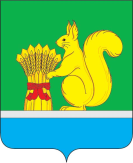 УРЖУМСКАЯ РАЙОННАЯ ДУМА ЧЕТВЕРТОГО СОЗЫВАУРЖУМСКАЯ РАЙОННАЯ ДУМА ЧЕТВЕРТОГО СОЗЫВАУРЖУМСКАЯ РАЙОННАЯ ДУМА ЧЕТВЕРТОГО СОЗЫВАРЕШЕНИЕРЕШЕНИЕРЕШЕНИЕ23.12.2013                                                                                       № 34/27023.12.2013                                                                                       № 34/27023.12.2013                                                                                       № 34/270г. Уржум Кировской областиг. Уржум Кировской областиг. Уржум Кировской области